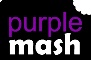 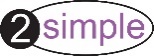 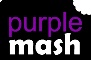 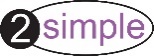 Year 3 Summer 1a – SimulationsYear 3 Summer 1a – SimulationsYear 3 Summer 1a – SimulationsKey Images Key LearningKey LearningTo consider what simulations are.To explore a simulation.To analyse and evaluate a simulation.To consider what simulations are.To explore a simulation.To analyse and evaluate a simulation.Key VocabularyKey QuestionsSimulation What is a computer simulation?A program that models a real-life situation. They let you try things out that would be too difficult or dangerous to do in real life.What kind of simulations are there?Some simulations represent dangerous situations for training such as flying in space, carrying out medical operations or piloting an aeroplane. Others simulate activities for fun, such as racing simulations.Are there any problems with simulations?Simulations are often too simple; and unexpected problems can still occur in real life that are difficult to simulate. Simulations can also be very expensive.